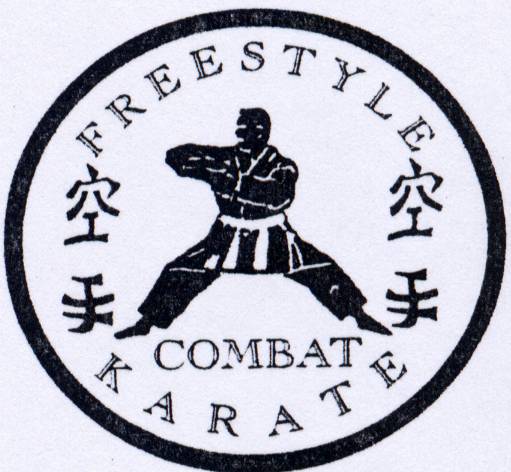 Parents/studentsPlease note there will be no classes running on Monday 2nd May due to the bank holiday. Club time changes for May half term are on our website ‘Under Downloads’ so please check out your club on www.freestylecombatkarate.co.uk or at www.sekf.co.uk  Please note our website covers all the Current News, Courses and Events Information. Saturday course for Poole area studentsThere will be a special course on Saturday 14th May at the Ashdown Leisure Centre, (Adastral Rd, Canford Heath. BH17 8PY).This course will be aimed at stances and basics for your next belt (tag) and is important if you wish to grade in July. 		White belt to Green tag        -	           10.00am – 11.00am                        Green belt & Above             -            11.00am – 12.00pm   Saturday course for New Forest area studentsThere will be a special course on Saturday 14th May at New Milton Health & Leisure centre (Gore road, New Milton. BH25 6RR).This course will be aimed at stances and basics for your next belt (tag) and is important if you wish to grade in July.		White & Red belts	    -	2.00pm - 3.00pm		Yellow to Green tags       -	3.00pm - 4.00pm                        Green belt & Above        -      4.00pm - 5.00pmADVANCED  COURSEThere will be an advanced course for Blue belt & above only, and Squad members, to be held at New Milton Health and Leisure centre. (Gore road, New Milton. BH25 6RR). Date:  Sunday 15th May   Time:  11.00am – 1.00pm   Cost:   £12.00If you have any queries, please do not hesitate to contact me.                          CLUB ENQUIRIES      -	       collinrudkin@btinternet.com                                  COLLIN                  -           07966 303 585                                 DANNY                   -           07813 329 710